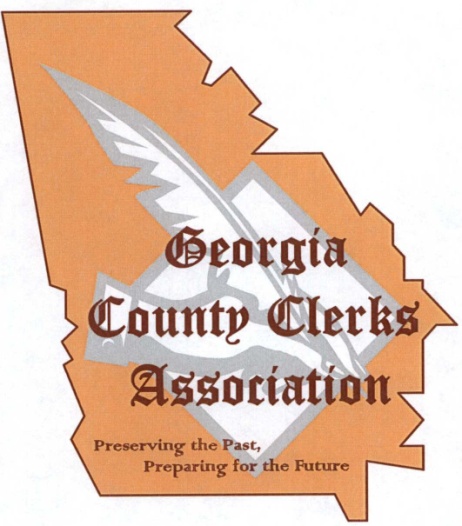            2016 Benevolent Scholarship Committee									Christi Dockery, Lee County, ChairpersonJackie Smith, Newton CountyDon Townsend, Dade CountyBeth Parnacott, Terrell County GCCA ScholarshipThe Georgia County Clerks Association recognizes the importance of providing effective and efficient services in order to broaden our knowledge of government, enhance our leadership capabilities, and augment our managerial abilities. It is incumbent upon each of us to strive toward excellence in our role as County Clerks and, in doing so, may be at a disadvantage primarily due to budget constraints. The GCCA Scholarship provides an opportunity for every County Clerk in the State of Georgia to obtain training and subsequent certification. Those clerks who are desirous of retaining or obtaining certification must meet the following eligibility requirements:Be a full time County Clerk or Deputy County Clerk.Be a current member of GCCA. Complete the required application.Submit a letter from his/her Chairman, County Manager (if applicable), or Board expressing support of the local governing authority for him/her to attend said training programs, and affirming that funding is not available for such training through the local government. The “GCCA Scholarship” provides registration fees (approximately $330.00) for the recipient to attend any of the certification programs offered in Macon, Georgia. (Contingent on funds being available)If you are interested in applying for the Scholarship or know of a fellow clerk who may be interested, please mail your application to Christi Dockery, 110 Starksville Avenue, North Leesburg, Georgia 31763 or email cdockery@lee.ga.us.  If you have any questions please call me 229-759-6000.  The deadline for submitting an application for a GCCA Scholarship to attend the 2016 February Clerks Conference to be held in Macon, GA is Monday, January 4, 2016.GEORGIA COUNTY CLERKS ASSOCIATION  2016 Scholarship Application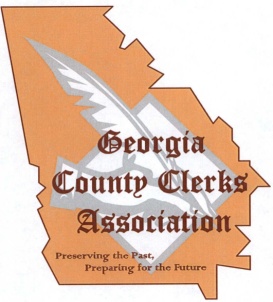 Name:  	___________________________________________________Position: _____________________________________________________County:   	___________________Business Address: ______________________________________________Telephone Number: _____________________________________________Years as Clerk or Deputy Clerk:  		     Have you applied for a scholarship in the past? ____Yes ____No Have you received a scholarship in the past?  ____Yes ____NoAre you a current member of the Georgia County Clerk Association? ____Yes ____NoAre you a member of the International Institute of Municipal Clerks? ____Yes ____NoDo you have your Certification? ____Yes ____No   Masters Certification? ____Yes ____NoSummarize need for GCCS Scholarship: ________________________________________________________________________________________________________________________________________________________________________________________________________________________________________________________________________________________________________________________________________________**Attach additional pages as necessary.**